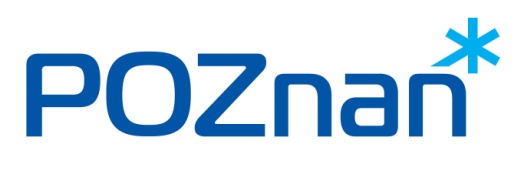 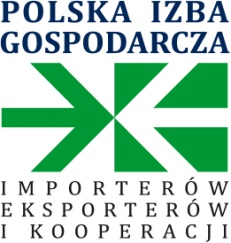 FORMULARZ ZGŁOSZENIA UDZIAŁUw bezpłatnych warsztatach współfinansowanych  ze środków finansowych Urzędu Miasta Poznania„Sprzedaż na rynkach zagranicznych – specyfika transakcji zagranicznych, korzyści i ryzyka”15-17.04.2019Zgłoszenie proszę przesłać drogą mailową: izba@pcc.org.pl    Wyrażam zgodę na przetwarzanie moich danych osobowych do celów marketingowych przez  ………………………                                                                                                                                                                                              (  Podpis )Polska Izba Gospodarcza Importerów, Eksporterów i Kooperacji  , NIP 778-10-64-434 jako administrator danych osobowych, informuje, iż: podanie danych jest dobrowolne, ale niezbędne w celu udziału w szkoleniu dane osobowe będą przechowywane do odwołania zgody, a także zgodnie z innymi /powiązanymi przepisami prawa, posiada Pani/Pan prawo dostępu do treści swoich danych, a w szczególności możliwość ich sprostowania, usunięcia, ograniczenia przetwarzania, prawo do przenoszenia danych, prawo do cofnięcia zgody w dowolnym momencie bez wpływu na zgodność z prawem przetwarzania, dane mogą być udostępniane przez Polską Izbę Gospodarczą Importerów, Eksporterów i Kooperacji  podmiotom upoważnionym do uzyskania informacji na podstawie odrębnych przepisów prawa, podane dane będą przetwarzane na podstawie (art. 6 ust. 1 pkt a) - zgodnie z treścią ogólnego rozporządzenia o ochronie danych,  ma Pan/Pani prawo wniesienia skargi do GIODO gdy uzna Pani/Pan, iż przetwarzanie danych osobowych Pani/Pana dotyczących narusza przepisy ogólnego rozporządzenia o ochronie danych osobowych z dnia 27 kwietnia 2016 r. Wyrażam zgodę na przetwarzanie moich danych osobowych przez Polską Izbę Gospodarczą Importerów, Eksporterów i Kooperacji w celu realizacji szkolenia, zgodnie z treścią ogólnego rozporządzenia o ochronie danych - Rozporządzenie Parlamentu Europejskiego i Rady (UE) 2016/679 z dnia 27 kwietnia 2016 r. Wyrażam zgodę na wykonywanie zdjęć i nieodpłatne ich wykorzystywanie w celu upowszechniania działań prowadzonych przez Polską Izbę Gospodarczą Importerów, Eksporterów i Kooperacji.					 ……………………………………. 								Podpis